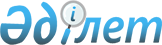 О внесении изменения в приказ Председателя Агентства по защите и развитию конкуренции Республики Казахстан от 9 октября 2020 года № 1-ОД "Об утверждении положений о территориальных подразделениях Агентства по защите и развитию конкуренции Республики Казахстан"Приказ Председателя Агентства по защите и развитию конкуренции Республики Казахстан от 6 сентября 2023 года № 219-ОД
      ПРИКАЗЫВАЮ:
      1. Внести в приказ Председателя Агентства по защите и развитию конкуренции Республики Казахстан от 9 октября 2020 года № 1-ОД "Об утверждении положений о территориальных подразделениях Агентства по защите и развитию конкуренции Республики Казахстан" следующее изменение:
      в положении о Департаменте Агентства по защите и развитию конкуренции Республики Казахстан по Кызылординской области, утвержденном согласно приложению 10 к указанному приказу:
      пункт 8 изложить в следующей редакции:
      "8. Юридический адрес Департамента: Республика Казахстан, индекс 120008, Кызылординская область, город Кызылорда, проспект Абая, дом 52.".
      2. Департаменту правового регулирования конкуренции Агентства по защите и развитию конкуренции Республики Казахстан (далее – Агентство) в установленном законодательством порядке обеспечить:
      1) в течение пяти рабочих дней после подписания настоящего приказа направление его на казахском и русском языках в Республиканское государственное предприятие на праве хозяйственного ведения "Институт законодательства и правовой информации Республики Казахстан" Министерства юстиции Республики Казахстан для официального опубликования и включения в Эталонный контрольный банк нормативных правовых актов Республики Казахстан;
      2) размещение настоящего приказа на интернет-ресурсе Агентства.
      3. Департаменту Агентства по Кызылординской области принять необходимые меры, вытекающие из настоящего приказа.
      4. Настоящий приказ вступает в силу со дня его подписания.
					© 2012. РГП на ПХВ «Институт законодательства и правовой информации Республики Казахстан» Министерства юстиции Республики Казахстан
				
      Председатель Агентства по защите и развитию конкуренции Республики Казахстан 

М. Омаров
